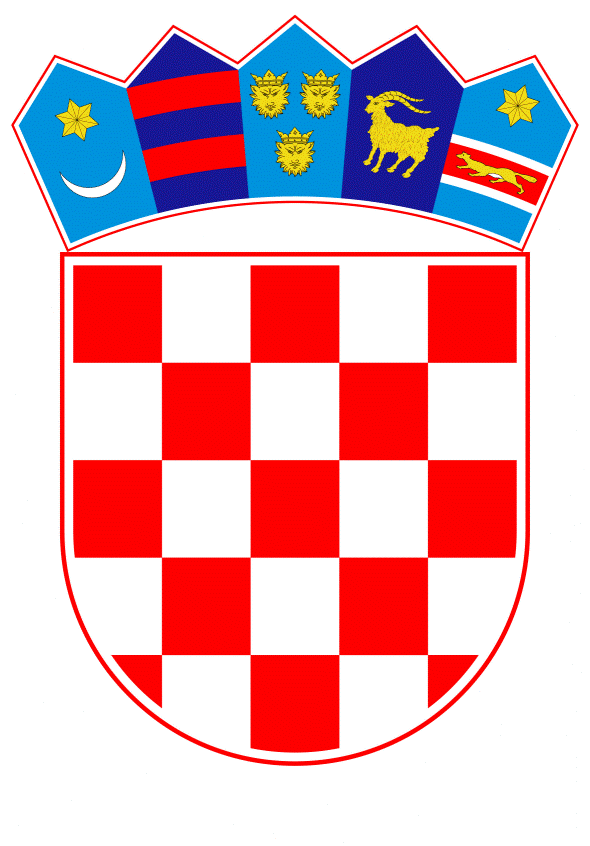 VLADA REPUBLIKE HRVATSKEZagreb, 7. srpnja 2022.______________________________________________________________________________________________________________________________________________________________________________________________________________________________Banski dvori | Trg Sv. Marka 2  | 10000 Zagreb | tel. 01 4569 222 | vlada.gov.hrREPUBLIKA HRVATSKAMINISTARSTVO POLJOPRIVREDENACRTNACRT PRIJEDLOGAZAKONA O gNOJIDBENIM PROIZVODIMA Zagreb, srpanj 2022.PRIJEDLOG ZAKONA O GNOJIDBENIM PROIZVODIMA I.	USTAVNA OSNOVA ZA DONOŠENJE ZAKONAUstavna osnova za donošenje ovoga Zakona sadržana je u odredbi članka 2. stavka 4. Ustava Republike Hrvatske („Narodne novine“, broj 85/10 – pročišćeni tekst i 5/14 – Odluka Ustavnog suda Republike Hrvatske).II.	OCJENA STANJA I OSNOVNA PITANJA KOJA SE TREBAJU UREDITI ZAKONOM TE POSLJEDICE KOJE ĆE DONOŠENJEM ZAKONA PROISTEĆIOcjena stanjaPostojeći Zakon o gnojivima i poboljšivačima tla („Narodne novine“, broj 163/03., 40/07., 81/13., 14/14. i 32/19.) uređuje kakvoću, kontrolu kakvoće, označavanje, promet i nadzor u prometu gnojiva (mineralnih i organskih) i poboljšivača tla te proizvodnju i nadzor organskih gnojiva i poboljšivača tla.Nadalje, Uredba (EZ) br. 2003/2003 Europskog parlamenta i Vijeća od 13. listopada 2003. o gnojivima (Tekst značajan za EGP) (SL L 304, 21.11.2003.); (u daljnjem tekstu: Uredba (EZ) br. 2003/2003) i Zakon o provedbi Uredbe (EZ) br. 2003/2003 o gnojivima („Narodne novine“, br. 81/13. i 32/19.) uređuje stavljanje na tržište gnojiva koja nose oznaku „EZ gnojivo“ i svojim sastavom, kakvoćom i načinom proizvodnje udovoljava uvjetima propisanim Uredbom (EZ) br. 2003/2003.Obveza je uskladiti hrvatsko zakonodavstvo s pravnom stečevinom Europske unije, a sve kako bi se omogućilo adekvatnu i pravodobnu provedbu Uredbe (EU) 2019/1009 Europskog Parlamenta i Vijeća od 5. lipnja 2019. o utvrđivanju pravila o stavljanju gnojidbenih proizvoda EU-a na raspolaganje na tržištu te o izmjenama uredaba (EZ) br. 1069/2009 i (EZ) br. 1107/2009 i stavljanju izvan snage Uredbe (EZ) br. 2003/2003 (Tekst značajan za EGP) (SL L 170, 25.6.2019.); (u daljnjem tekstu: Uredba (EU) 2019/1009).Na snazi i dalje ostaje nacionalno zakonodavsto radi dostupnosti neusklađenih gnojidbenih proizvoda na jedinstvenom tržištu u skladu s nacionalnim odredbama obzirom da predmetna Uredba ne zamjenjuje isto. Ovim Prijedlogom zakonom stavlja se van snage postojeći Zakon o gnojivima i poboljšivačima tla te će se postaviti pravila za plasiranje neusklađenih gnojidbenih proizvoda na tržište utvrđena na nacionalnoj razini.Također, problem koji zahtjeva promjenu nacionalnog zakonodavstva je pitanje reguliranja i stavljanja na tržište gnojidbenih proizvoda koji nisu predmet postojećeg Zakona o gnojivima i poboljšivačima tla.Naime, uvjeti za stavljanje gnojiva na raspolaganje na unutarnjem tržištu djelomice su usklađeni s Uredbom (EZ) br. 2003/2003, koja gotovo isključivo obuhvaća gnojiva od anorganskih materijala dobivenih kemijskim putem ili iz rudnika. Osim toga, postoji potreba za iskorištavanjem recikliranih ili organskih materijala u svrhu gnojidbe. Kao važan preduvjet za daljnju upotrebu gnojiva proizvedenih iz takvih recikliranih ili organskih materijala je utvrđivanje usklađenih uvjeta za njihovo stavljanje na raspolaganje na cijelom unutarnjem tržištu. Takvo poticanje ciklusa hranjiva dodatno bi pospješilo razvoj kružnog gospodarstva i omogućilo resursno učinkovitiju opću upotrebu hranjiva te istodobno smanjilo ovisnost Unije o hranjivima iz trećih zemalja. Prelaskom na kružno gospodarstvo produljuje se životni vijek proizvoda te istovremeno smanjuje količina otpada. Posljedice dosadašnjih obrazaca potrošnje na klimu i okoliš su velike. Sprečavanjem stvaranja otpada, ekološkim dizajnom, ponovnom uporabom otpada i sličnim mjerama ostvaruje se ušteda uz istovremeno smanjenje emisija stakleničkih plinova. Uvođenjem principa kružnog gospodarstva smanjit će se pritisak na okoliš, povećati sigurnost nabavke sirovina i konkurentnost, a potrošači će imati dugotrajnije, otpornije i vrijednije proizvode.Stoga bi se područje primjene tog usklađivanja trebalo proširiti kako bi obuhvatilo reciklirane i organske materijale.Određeni proizvodi upotrebljavaju se zajedno s gnojivima kako bi se poboljšala učinkovitost ishrane bilja, što ima pozitivan učinak smanjenja količine upotrijebljenih gnojiva, a time i njihov utjecaj na okoliš. Kako bi se olakšalo njihovo slobodno kretanje na unutarnjem tržištu, to bi usklađivanje trebalo obuhvatiti ne samo gnojiva, tj. proizvode namijenjene ishrani biljaka hranjivima, nego i proizvode namijenjene poboljšanju učinkovitosti ishrane bilja.Osnovna pitanja koja se trebaju urediti Zakonom S obzirom na obvezu primjene Uredbe (EU) 2019/1009 s 16. srpnja 2022. te potrebu osiguranja provedbe odredbi navedene Uredbe i unaprjeđenja postojećeg pravnog okvira kroz jasniju i precizniju normativnu regulaciju provedbe nacionalnih odredbi potrebno je donijeti ovaj Zakon.Posljedice koje će donošenjem Zakona proistećiOvim se Prijedlogom zakona osigurava slobodno kretanje na unutarnjem tržištu gnojidbenog proizvoda EU-a koji ispunjava zahtjeve Uredbe (EU) 2019/1009. Pravo na slobodno kretanje robe podrijetlom iz država članica i robe iz trećih zemalja koja je u slobodnom prometu u državama članicama predstavlja jedno od temeljnih načela Ugovora o funkcioniranju Europske unije (UFEU) (članak 26. i članci 28. do 37.).Ovaj Prijedlog zakona omogućit će stavljanje na hrvatsko tržište i gnojidbenih proizvoda koji ne nose CE oznaku (CE oznaku nose gnojidbeni proizvodi EU-a prilikom stavljanja na tržište).Proizvođači će imati mogućnost odabira načina na koji će plasirati gnojidbene proizvode na tržište: primjenom Uredbe (EU) 2019/1009 kojom će se omogućiti slobodno kretanje na jedinstvenom tržištu ili slijedeći pravila utvrđena na nacionalnoj razini i pridržavajući se pravila međusobnog priznavanja prilikom plasiranja na tržište u drugoj državi članici Europske unije.Donošenjem predmetnog Prijedloga zakona očekuje se usklađivanje hrvatskog zakonodavstva s pravnom stečevinom Europske unije i poboljšanje kompletnog sustava koji se odnosi na stavljanje gnojidbenih proizvoda na hrvatsko tržište.III.	OCJENA I IZVORI POTREBNIH SREDSTAVA ZA PROVOĐENJE ZAKONAZa provođenje ovoga Zakona nije potrebno osigurati dodatna sredstva u državnom proračunu Republike Hrvatske. PRIJEDLOGZAKONA O GNOJIDBENIM PROIZVODIMAGLAVA I.UVODNE ODREDBEPredmet ZakonaČlanak 1.(1) Ovim se Zakonom utvrđuju nadležna tijela i zadaće nadležnih tijela za provedbu ovoga Zakona, uvjeti za ovlaštenje laboratorija za kontrolu kakvoće gnojidbenih proizvoda, tijelo za ocjenjivanje sukladnosti EU gnojidbenih proizvoda, zahtjevi koje moraju ispunjavati gnojidbeni proizvodi i EU gnojidbeni proizvodi, stavljanje na raspolaganje na tržište gnojidbenih proizvoda i EU gnojidbenih proizvoda, obveze gospodarskih subjekata, uvjeti za obavljanje upravnog i inspekcijskog nadzora te prekršajne odredbe.(2) Odredbe ovoga Zakona ne primjenjuju se na:-	gnojidbene proizvode namijenjene izvozu u treće zemlje-	gnojidbene proizvode koji se koriste u znanstveno – istraživačke svrhe u za to potrebnim količinama.Veza s propisima Europske unijeČlanak 2.Ovim se Zakonom osigurava provedba Uredbe (EU) 2019/1009 Europskog parlamenta i Vijeća od 5. lipnja 2019. o utvrđivanju pravila o stavljanju gnojidbenih proizvoda EU-a na raspolaganje na tržištu te o izmjenama uredaba (EZ) br. 1069/2009 i (EZ) br. 1107/2009 i stavljanju izvan snage Uredbe (EZ) br. 2003/2003 (SL L 170, 25.6.2019.) (u daljnjem tekstu: Uredba (EU) 2019/1009).PojmoviČlanak 3.(1) Pojedini pojmovi u smislu ovoga Zakona imaju sljedeće značenje:1) gnojidbeni proizvod znači tvar, smjesa, mikroorganizam ili bilo koji drugi materijal koji se primjenjuje ili je namijenjen primjeni na biljkama ili njihovoj rizosferi, ili na gljivama ili njihovoj mikosferi, ili koji je namijenjen da sačinjava rizosferu ili mikosferu, samostalno ili pomiješan s drugim materijalom, radi opskrbe biljaka ili gljiva hranjivima ili poboljšavanja učinkovitosti njihove ishrane2) gnojidbeni proizvod EU-a znači tvar, smjesa, mikroorganizam ili bilo koji drugi materijal koji se primjenjuje ili je namijenjen primjeni na biljkama ili njihovoj rizosferi, ili na gljivama ili njihovoj mikosferi, ili koji je namijenjen da sačinjava rizosferu ili mikosferu, samostalno ili pomiješan s drugim materijalom, radi opskrbe biljaka ili gljiva hranjivima ili poboljšavanja učinkovitosti njihove ishrane s oznakom CE kada se stavlja na raspolaganje na tržištu Republike Hrvatske3) stavljanje na raspolaganje na tržištu znači svaka isporuka gnojidbenog proizvoda za distribuciju ili upotrebu na tržištu Republike Hrvatske u okviru trgovačke djelatnosti, bilo uz naplatu ili besplatno4) stavljanje na tržište znači prvo stavljanje na raspolaganje gnojidbenog proizvoda na tržište Republike Hrvatske5) oznaka CE znači oznaka kojom proizvođač označuje da je gnojidbeni proizvod EU-a u skladu s pravno obvezujućim aktima Europske unije o usklađivanju kojima se propisuje njezino stavljanje na tržište.(2) Ostali pojmovi koji se koriste u ovom Zakonu imaju jednako značenje kao u Uredbi (EU) br. 2019/1009.(3) Pojmovi koji se koriste u ovom Zakonu, a imaju rodno značenje, odnose se jednako na muški i ženski rod.GLAVA II.NADLEŽNA TIJELANadležna tijelaČlanak 4.Nadležna tijela za provedbu ovoga Zakona i Uredbe (EU) br. 2019/1009 jesu ministarstvo nadležno za poljoprivredu (u daljnjem tekstu: Ministarstvo) i Državni inspektorat.MinistarstvoČlanak 5.(1) Za provedbu ovoga Zakona Ministarstvo obavlja sljedeće poslove:- priprema nacrte propisa iz područja gnojidbenih proizvoda- uspostavlja i vodi Upisnik gnojidbenih proizvoda- uspostavlja i vodi Upisnik ovlaštenih laboratorija za kontrolu kakvoće gnojidbenih proizvoda (u daljnjem tekstu: Upisnik laboratorija)- surađuje s nadležnim tijelima i pravnim osobama iz područja gnojidbenih proizvoda u zemlji i inozemstvu- obavlja poslove koji se odnose na sudjelovanje Republike Hrvatske u međunarodnim tijelima i organizacijama iz područja gnojidbenih proizvoda- osigurava potrebnu pomoć stručnjacima Europske komisije i drugih država članica Europske unije koji obavljaju provjeru osigurava li se jedinstvena primjena proizvodnje i stavljanja na tržište gnojidbenih proizvoda- donosi rješenja iz svoje nadležnosti.(2) Ministarstvo u skladu s Uredbom (EU) br. 2019/1009 obavlja sljedeće poslove:- u skladu s člankom 20. Uredbe (EU) br. 2019/1009 provodi prijavljivanje tijela za ocjenjivanje sukladnosti EU gnojidbenih proizvoda- u skladu s člankom 21. Uredbe (EU) br. 2019/1009 utvrđuje i provodi postupke potrebne za ocjenjivanje i prijavljivanje tijela za ocjenjivanje sukladnosti EU gnojidbenih proizvoda- u skladu s člankom 23. Uredbe (EU) br. 2019/1009 obavješćuje Europsku komisiju o svojim postupcima u pogledu ocjenjivanja i prijavljivanje tijela za ocjenjivanje sukladnosti i praćenja prijavljenih tijela te o svim promjenama u vezi s tim- u skladu s člankom 28. Uredbe (EU) br. 2019/1009 provodi postupak prijavljivanja tijela za ocjenjivanje sukladnosti Europskoj komisiji- u skladu s člankom 30. Uredbe (EU) br. 2019/1009, ukoliko ustanovi da tijelo za ocjenjivanje sukladnosti prijavljeno Europskoj komisiji ne ispunjava zahtjeve iz članka 24. Uredbe (EU) br. 2019/1009, ograničava, suspendira ili povlači prijavu toga tijela, ovisno o razmjeru neispunjavanja propisanih zahtjeva i obveza- u skladu s člankom 31. Uredbe (EU) br. 2019/1009 dostavlja Europskoj komisiji na zahtjev sve informacije koje se odnose na osnovu za prijavljivanje ili održavanje stručnosti Ministarstva u skladu s obvezama propisanim člankom 22. Uredbe (EU) br. 2019/1009- u skladu s člankom 36. Uredbe (EU) br. 2019/1009 imenuje predstavnika u sektorsku skupinu prijavljenih tijela pri Europskoj komisiji- u skladu s člankom 39. Uredbe (EU) br. 2019/1009 osigurava poduzimanje mjera povlačenja nesukladnog gnojidbenog proizvoda EU s tržišta Republike Hrvatske i o tome obavješćuje Europsku komisiju- u skladu s člankom 40. stavkom 3. Uredbe (EU) br. 2019/1009 obavještava Europsku komisiju o korektivnim mjerama koje gospodarski subjekt koji stavlja na tržište Republike Hrvatske EU gnojidbeni proizvod poduzima radi usklađivanja tog gnojidbenog proizvoda sa zahtjevima Uredbe (EU) br. 2019/1009, a prema rješenju tijela koje provodi nadzor nad provedbom Uredbe (EU) br. 2019/1009.GLAVA III.UPISNICIUpisniciČlanak 6.(1) Ministarstvo vodi sljedeće upisnike:- Upisnik gnojidbenih proizvoda- Upisnik laboratorija.(2) Upisnici iz stavka 1. ovoga članka vode se u elektronskom obliku i njihov sadržaj se objavljuje na službenim stranicama Ministarstva.Upisnik gnojidbenih proizvodaČlanak 7.(1) U Upisnik gnojidbenih proizvoda upisuju se svi gnojidbeni proizvodi koji nisu EU gnojidbeni proizvodi, a ispunjavaju uvjete koji su uređeni u Prilogu I. i II. Uredbe (EU) br. 2019/1009, prije prvog stavljanja na tržište.(2) Zahtjev za upis u Upisnik gnojidbenih proizvoda podnosi gospodarski subjekt i uz njega prilaže analitičko izvješće ovlaštenog laboratorija kojim je utvrđeno zadovoljavanje uvjeta iz stavka 1. ovoga članka.(3) Ministarstvo donosi rješenje kojim odlučuje o zahtjevu iz stavka 2. ovoga članka.(4) Ako se u Upisnik gnojidbenih proizvoda upisuje gnojidbeni proizvod nastao postupkom oporabe biootpada sukladno propisu kojim se uređuje gospodarenje otpadom, Ministarstvo će zatražiti od tijela nadležnog za gospodarenje otpadom mišljenje o ispravno primijenjenom odgovarajućem postupku oporabe i odgovarajućoj vrsti biootpada kako bi se ispunili uvjeti iz Dodatka II. Uredbe (EU) br. 2019/1009.(5) Ministarstvo će rješenjem brisati gnojidbeni proizvod iz Upisnika gnojidbenih proizvoda ako:- gospodarski subjekt koji stavlja gnojidbeni proizvod na tržište podnese zahtjev za brisanje iz upisnika- se utvrdi da gnojidbeni poizvod ne udovoljava uvjetima propisanim ovim Zakonom.(6) Protiv rješenja iz stavaka 3. i 5. ovoga članka ne može se izjaviti žalba, ali se može pokrenuti upravni spor pred nadležnim upravnim sudom.Ovlašćivanje laboratorija za kontrolu kakvoće gnojidbenih proizvodaČlanak 8.(1) Ministarstvo ovlašćuje laboratorije za obavljanje kontrole kakvoće gnojidbenih proizvoda za potrebe stavljanja gnojidbenih proizvoda na tržište (u daljnjem tekstu: laboratorij).(2) Uz zahtjev za ovlaštenje laboratorij prilaže dokaze o udovoljavanju uvjetima propisanim člankom 9. ovoga Zakona.(3) Ministarstvo donosi rješenje kojim odlučuje o zahtjevu iz stavka 2. ovoga članka.(4) Ministarstvo će rješenjem ukinuti ovlaštenje laboratoriju i brisati ga iz Upisnika laboratorija ako ne udovoljava ili je prestao udovoljavati uvjetima propisanim ovim Zakonom.(5) Protiv rješenja iz stavaka 3. i 4. ovoga članka ne može se izjaviti žalba, ali se može pokrenuti upravni spor pred nadležnim upravnim sudom.Uvjeti za ovlašćivanje laboratorijaČlanak 9.Laboratorij mora ispunjavati sljedeće uvjete:a) akreditiran je sukladno HRN ISO/EC 17025b) ima stručnu osobu u stalnom radnom odnosu s punim radnim vremenom, a koja je najmanje inženjer ili diplomirani inženjer odnosno prvostupnik ili magistar poljoprivrede, prehrambene tehnologije, kemijskog ili kemijsko-tehnološkog područja ili doktor veterinarske medicine s najmanje dvije godine radnog iskustva u laboratorijskom radu te zaposlenika VI ili IV stupnja kemijske, kemijsko-tehnološke ili poljoprivredne struke, prema opsegu rada laboratorijac) provodi ispitivanja gnojidbenih proizvoda u skladu s usklađenim normama iz članka 2. točke 17. Uredbe (EU) br. 2019/1009.Obrada rezultata i IzvještajČlanak 10.(1) Laboratorij mora zaprimljeni uzorak gnojidbenog proizvoda analizirati prema zahtijevanom parametru/parametrima, obraditi rezultate i dati Izvještaj o analizi gnojidbenog proizvoda (u daljnjem tekstu: Izvještaj).(2) U Izvještaju laboratorij daje izjavu o sukladnosti rezultata ispitivanja gnojidbenog proizvoda sa zahtjevima kakvoće propisanim ovim Zakonom.(3) Laboratorij je dužan voditi zapise o svim provedenim ispitivanjima i čuvati primjerke Izvještaja u trajanju pet godina od izdavanja.GLAVA IV.TIJELO ZA OCJENJIVANJE SUKLADNOSTI EU GNOJIDBENIH PROIZVODAPrijava tijela za ocjenjivanje sukladnostiČlanak 11.(1) Tijelo za ocjenjivanje sukladnosti EU gnojidbenih proizvoda (u daljnjem tekstu: tijelo za ocjenjivanje sukladnosti) podnosi Ministarstvu zahtjev za prijavljivanje iz članka 27. stavka 1. Uredbe (EU) br. 2019/1009.(2) Zahtjevu iz stavka 1. ovoga članka tijelo za ocjenjivanje sukladnosti prilaže dokaze o udovoljavanju zahtjeva iz članka 27. stavka 2. Uredbe (EU) br. 2019/1009.(3) Ako utvrdi da tijelo za ocjenjivanje sukladnosti ispunjava uvjete za prijavu iz stavka 2. ovoga članka, Ministarstvo u skladu s člankom 28. Uredbe (EU) br. 2019/1009 provodi postupak prijavljivanja tijela za ocjenjivanje sukladnosti Europskoj komisiji.(4) U skladu s člankom 29. Uredbe (EU) br. 2019/1009 Europska komisija odlučuje o zahtjevu tijela za ocjenjivanje sukladnosti.(5) Ministarstvo će rješenjem odbiti zahtjev tijela za ocjenjivanje sukladnosti iz stavka 1. ovoga članka ukoliko ne ispunjava uvjete iz stavka 2. ovoga članka.(6) Ako Ministarstvo utvrdi da tijelo za ocjenjivanje sukladnosti ne ispunjava zahtjeve iz članka 24. Uredbe (EU) br. 2019/1009 i svoje obveze, postupit će u skladu s člankom 30. Uredbe (EU) br. 2019/1009, o čemu donosi rješenje.(7) Protiv rješenja iz stavaka 5. i 6. ovoga članka ne može se izjaviti žalba, ali se može pokrenuti upravni spor pred nadležnim upravnim sudom.(8) U slučaju iz stavka 6. ovoga članka tijelo za ocjenjivanje sukladnosti je dužno odmah po primitku rješenja iz stavka 6. ovoga članka, a najkasnije u roku od sedam dana, dostaviti Ministarstvu popis svih subjekata nad kojima vodi nadzor u tom trenutku.(9) Ministarstvo obavještava subjekte nad kojima tijelo za ocjenjivanje sukladnosti vodi nadzor i na mrežnim stranicama objavljuje obavijest o statusu ovlaštenja tijela za ocjenjivanje sukladnosti odmah po donošenju pravomoćne odluke u upravnoj stvari odnosno po ukidanju ovlaštenja.(10) Tijelo za ocjenjivanje sukladnosti dužno je do donošenja pravomoćne odluke u upravnoj stvari odnosno do privremenog oduzimanja ovlaštenja ili ukidanja ovlaštenja sve prenesene poslove obavljati u skladu s propisima, a u slučaju pravomoćne odluke u upravnoj stvari odnosno po ukidanju ovlaštenja u roku od sedam dana od pravomoćne odluke predati svu dokumentaciju tijelu za ocjenjivanje sukladnosti po izboru subjekta nad kojim je tijelo za ocjenjivanje sukladnosti do donošenja pravomoćne odluke obavljalo nadzor ili predati svu dokumentaciju Ministarstvu.Kontrola i nadzor nad tijelom za ocjenjivanje sukladnostiČlanak 12.Nacionalno tijelo nadležno za akreditaciju surađuje s Ministarstvom u okvirima koje uređuje posebni propis o akreditaciji, a u svrhu provedbe ovoga Zakona dodatno je obvezno dostaviti Ministarstvu do 31. ožujka tekuće godine izvješće o obavljenim akreditacijskim nadzorima tijela za ocjenjivanje sukladnosti za prethodnu godinu te je na traženje Ministarstva dužno dostaviti i dodatna izvješća u traženom roku.Obveze tijela za ocjenjivanje sukladnostiČlanak 13.(1) Tijelo za ocjenjivanje sukladnosti iz članka 11. stavka 4. ovoga Zakona provodi postupak ocjenjivanja sukladnosti gnojidbenih proizvoda u skladu s člankom 32. Uredbe (EU) br. 2019/1009.(2) Tijelo za ocjenjivanje sukladnosti izdaje potvrdu o sukladnosti za EU gnojidbeni proizvod ukoliko proizvođač gnojidbenog proizvoda i/ili gnojidbeni proizvod udovoljavaju uvjetima propisanim Uredbom (EU) br. 2019/1009.(3) Tijelo za ocjenjivanje sukladnosti odbit će izdati potvrdu o sukladnosti za EU gnojidbeni proizvod ukoliko proizvođač gnojidbenog proizvoda i/ili gnojidbeni proizvod ne udovoljavaju uvjetima propisanim Uredbom (EU) br. 2019/1009.(4) Tijelo za ocjenjivanje sukladnosti povlači potvrdu o sukladnosti EU gnojidbenog proizvoda ukoliko proizvođač gnojidbenog proizvoda i/ili gnojidbeni proizvod prestane udovoljavati uvjetima propisanim Uredbom (EU) br. 2019/1009. (5) Protiv odluka tijela za ocjenjivanje sukladnosti iz stavaka 2., 3. i 4. ovoga članka proizvođač može izjaviti žalbu Ministarstvu.GLAVA V.GOSPODARSKI SUBJEKTIProizvođač EU gnojidbenog proizvodaČlanak 14.(1) U postupku stavljanja na raspolaganje na tržištu EU gnojidbenog proizvoda proizvođač EU gnojidbenog proizvoda mora osigurati da su ispunjene obveze proizvođača propisane člankom 6. Uredbe (EU) br. 2019/1009.(2) Proizvođač je obvezan, prije stavljanja EU gnojidbenog proizvoda na raspolaganje na tržištu provesti postupak ocjenjivanja sukladnosti propisan člankom 15. Uredbe (EU) br. 2019/1009.(3) Proizvođač EU gnojidbenog proizvoda dokazuje usklađenost gnojidbenog proizvoda s Uredbom (EU) br. 2019/1009 sastavljanjem EU izjave o sukladnosti iz članka 16. Uredbe (EU) br. 2019/1009.Gospodarski subjekt koji stavlja na tržište gnojidbeni proizvodČlanak 15.(1) Gospodarski subjekt koji stavlja na tržište gnojidbeni proizvod je svaka pravna ili fizička osoba odgovorna za stavljanje gnojidbenog proizvoda na tržište, posebno proizvođač, uvoznik, paker gnojiva koji radi za svoj račun ili bilo koja druga osoba koja mijenja karakteristike gnojidbenog proizvoda, uključujući sadržaj oznake gnojidbenog proizvoda.(2) Gospodarski subjekt iz stavka 1. ovoga članka mora imati sjedište i adresu u Republici Hrvatskoj što dokazuje prilikom prvog podnošenja zahtjeva za upis u Upisnik gnojidbenih proizvoda iz članka 6. ovoga Zakona.(3) O gospodarskom subjektu koji stavlja na tržište gnojidbeni proizvod Ministarstvo vodi evidenciju te mu dodjeljuje pripadajući redni broj u okviru Upisnika gnojidbenih proizvoda.(4) Prije prvog stavljanja na tržište, gospodarski subjekt je obvezan upisati gnojidbeni proizvod u Upisnik gnojidbenih proizvoda iz članka 6. ovoga Zakona.(5) Gospodarski subjekt koji stavlja na tržište gnojidbeni proizvod nastao oporabom otpada mora raspolagati aktom kojim se dozvoljava oporaba otpada sukladno propisu koji uređuje gospodarenje otpadom.(6) Gospodarski subjekt dužan je posjedovati tehničku dokumenaciju o gnojidbenom proizvodu i čuvati tehničku dokumentaciju tijekom pet godina nakon što je gnojidbeni proizvod stavljen na tržište za potrebe inspekcijskog nadzora.Evidencija o stavljanju na tržište gnojidbenih proizvodaČlanak 16.(1) Gospodarski subjekt dužan je do 31. ožujka tekuće godine za prethodnu godinu Ministarstvu dostaviti sljedeće podatke o stavljanju na tržište gnojidbenih proizvoda:trgovački naziv gnojidbenog proizvodafunkciju i kategoriju gnojidbenog proizvoda sa sadržajem hranjivakoličinu gnojidbenog proizvoda stavljenog na tržište u kilogramima za svaki gnojidbeni proizvod.(2) Evidenciju o stavljanju na tržište gnojidbenih proizvoda koja sadrži podatke iz stavka 1. ovoga članka Ministarstvo vodi u elektronskom obliku.GLAVA VI.GNOJIDBENI PROIZVODIPodjela gnojidbenih proizvoda prema funkcijiČlanak 17.(1) Prema funkciji, gnojidbeni proizvodi u skladu s ovim Zakonom su:1.	gnojiva2.	vapneni materijali3.	poboljšivači tla4.	uzgojni supstrati5.	inhibitori6.	biljni biostimulansi7.	mješavine gnojidbenih proizvoda.(2) Detaljno razvrstavanje gnojidbenih proizvoda prema funkcijama i kategorijama sastavnih materijala nalazi se u Prilogu I. i II. Uredbe (EU) br. 2019/1009.(3) Gnojidbenim proizvodima u sukladu s ovim Zakonom ne smatraju se sljedeći proizvodi: - nusproizvodi životinjskog podrijetla ili dobiveni proizvodi na koje se ne primjenjuju zahtjevi Uredbe (EZ) br. 1069/2009 Europskog parlamenta i Vijeća od 21. listopada 2009. o utvrđivanju zdravstvenih pravila za nusproizvode životinjskog podrijetla i od njih dobivene proizvode koji nisu namijenjeni prehrani ljudi te o stavljanju izvan snage Uredbe (EZ) br. 1774/2002 (Uredba o nusproizvodima životinjskog podrijetla) (SL L 300, 14.11.2009.) prilikom stavljanja na raspolaganje na tržištu- sredstva za zaštitu bilja obuhvaćena područjem primjene Uredbe (EZ) br. 1107/2009 Europskog parlamenta i Vijeća od 21. listopada 2009. o stavljanju na tržište sredstava za zaštitu bilja i stavljanju izvan snage direktiva Vijeća 79/117/EEZ i 91/414/EEZ.(4) Sadržaj i način označivanja gnojidbenog proizvoda ministar nadležan za poljoprivredu (u daljnjem tekstu: ministar) propisuje pravilnikom.Skladištenje gnojidbenih proizvodaČlanak 18.Gnojidbeni proizvod skladišti se na način i u uvjetima koji ne ugrožavaju njegovu usklađenost sa zahtjevima iz ovoga Zakona.GLAVA VII.UPRAVNI I INSPEKCIJSKI NADZORUpravni nadzorČlanak 19.Upravni nadzor nad provedbom ovoga Zakona i propisa donesenih na temelju njega te Uredbe (EU) br. 2019/1009 obavlja Ministarstvo.Inspekcijski nadzorČlanak 20.(1) Inspekcijski nadzor nad provedbom ovoga Zakona i propisa donesenih na temelju njega te Uredbe (EU) br. 2019/1009 obavljaju poljoprivredni inspektori Državnog inspektorata (u daljnjem tekstu: poljoprivredna inspekcija).(2) Poljoprivredna inspekcija s EU gnojidbenim proizvodima koji predstavljaju rizik postupa na način propisan člankom 38. Uredbe (EU) br. 2019/1009. Inspekcijske mjereČlanak 21.U provedbi inspekcijskog nadzora, u slučaju povrede ovoga Zakona, provedbenih propisa donesenih na temelju ovoga Zakona i Uredbe (EU) br. 2019/1009, nadležni poljoprivredni inspektori imaju pravo i obvezu nadziranoj osobi narediti radnje odnosno rješenjem izreći upravne mjere.Nadzor poljoprivrednog inspektoraČlanak 22.U provedbi inspekcijskog nadzora poljoprivredni inspektori imaju sljedeća prava, dužnosti i ovlasti:1. nadzirati kakvoću gnojidbenih proizvoda kod gospodarskih subjakata i u prometu2. uzimati uzorke gnojidbenih proizvoda iz skladišta, prijevoznih sredstava i iz drugih mjesta te ih dostavljati na analizu ovlaštenom laboratoriju3. provjeravati označivanje gnojidbenih proizvoda4. pregledavati tehničku dokumentaciju EU gnojidbenog proizvoda, poslovne knjige gospodarskih subjekata i druge isprave, ako je to potrebno radi kontrole kakvoće gnojidbenih proizvoda5. određivati vremenski rok u kojem je gospodarski subjekt obvezan otkloniti nedostatke u pogledu kakvoće gnojidbenog proizvoda6. narediti otklanjanje manje nepravilnosti vezano za označivanje gnojidbenih proizvoda7. zabraniti promet i korištenje gnojidbenih proizvoda ako ne odgovara označenoj kakvoći ili sadrži veće količine štetnih tvari od dozvoljenih8. izvješćivati Ministarstvo o uočenim nepravilnostima i tražiti provođenje određenog postupka ako sam nije ovlašten izravno postupiti9. prikupljati podatke i obavijesti od odgovornih osoba, svjedoka, vještaka i drugih osoba kad je to potrebno za obavljanje poslova10. pokretati prekršajne postupke zbog povrede odredbi ovoga Zakona i propisa donesenih na temelju njega11. poduzimati i druge mjere i radnje propisane ovim Zakonom i propisima donesenim na temelju njega.Rješenje poljoprivrednog inspektoraČlanak 23.(1) Ako poljoprivredni inspektor u postupku inspekcijskog nadzora utvrdi da je povrijeđen ovaj Zakon ili propis donesen na temelju njega donijet će rješenje bez odgode, a najkasnije u roku od 15 dana od dana završetka inspekcijskog nadzora.(2) Protiv rješenja poljoprivrednog inspektora može se izjaviti žalba nadležnoj unutarnjoj ustrojstvenoj jedinici za drugostupanjski upravni postupak u središnjem uredu Državnog inspektorata.(3) Žalba izjavljena protiv rješenja poljoprivrednog inspektora iz stavka 1. ovoga članka ne odgađa izvršenje rješenja.Postupak nadzora poljoprivrednog inspektoraČlanak 24.(1) U postupku nadzora nad prometom gnojidbenih proizvoda inspektor uzima uzorak koji razdijeli na tri jednaka dijela.(2) Jedan uzorak se šalje u ovlašteni laboratorij koji u roku od 15 dana od dana prijema uzorka izvršava analizu i dostavlja inspektoru rezultat analize.(3) Drugi uzorak inspektor čuva za potrebe ponovne analize.(4) Treći uzorak dostavlja se nadziranoj pravnoj ili fizičkoj osobi kod koje je uzorak uzet.(5) Analizu gnojidbenih proizvoda u inspekcijske svrhe obavljaju ovlašteni laboratoriji.(6) Ako se stranka u postupku nadzora ne slaže s nalazom prve analize, može u roku od sedam dana od prijema nalaza zahtijevati ponovnu analizu koja se obavlja u drugom ovlaštenom laboratoriju, a analizi može prisustvovati ovlašteni predstavnik pravne ili fizičke osobe čiji se uzorak analizira.(7) Rezultat ponovljene analize smatra se mjerodavnim za daljnje postupanje.(8) Ponovnu analizu uzorka može zahtijevati i inspektor.Donošenje rješenja poljoprivrednog inspektora o zabrani prometaČlanak 25.Ako se analizom u inspekcijske svrhe utvrdi da gnojidbeni proizvodi nisu deklarirane, odnosno prema proizvođačkoj specifikaciji navedene kakvoće, poljoprivredni inspektor će donijeti rješenje o zabrani prometa partije navedenog gnojidbenog proizvoda.Troškovi analize u inspekcijske svrheČlanak 26.Troškove analize u inspekcijske svrhe snose:1. proizvođač odnosno uvoznik koji je gnojidbene proizvode deklarirao i stavio u promet, ako se analizom u inspekcijske svrhe utvrdi da nisu deklarirane kakvoće, odnosno prema proizvođačkoj specifikaciji navedene kakvoće2. Državni inspektorat, čiji je poljoprivredni inspektor u redovnoj kontroli poslao uzorak na analizu, ako se analizom u inspekcijske svrhe utvrdi da gnojidbeni proizvodi jesu deklarirane, odnosno prema proizvođačkoj specifikaciji navedene kakvoće3. osoba na čiji je zahtjev poslan uzorak na analizu, ako se analizom u inspekcijske svrhe utvrdi da gnojidbeni proizvodi jesu deklarirane, odnosno prema proizvođačkoj specifikaciji navedene kakvoće.GLAVA VIII.PREKRŠAJNE ODREDBEČlanak 27.(1) Novčanom kaznom od 10.000,00 do 100.000,00 kuna kaznit će se za prekršaj pravna osoba:1. proizvođač EU gnojidbenog proizvoda ako ne udovoljava uvjetima iz članka 14. ovoga Zakona i članka 6. Uredbe (EU) br. 2019/10092. ovlašteni zastupnik proizvođača EU gnojidbenog proizvoda ako ne udovoljava uvjetima iz članka 7. Uredbe (EU) br. 2019/10093. uvoznik EU gnojidbenog proizvoda ako ne udovoljava uvjetima iz članaka 8., 10. i 11. Uredbe (EU) br. 2019/10094. distributer EU gnojidbenog proizvoda ako ne udovoljava uvjetima iz članaka 9., 10. i 11. Uredbe (EU) br. 2019/10095. ako stavlja na raspolaganje na tržište gnojidbeni proizvod, a za to nema rješenje Ministarstva o upisu u Upisnik gnojidbenih proizvoda (članak 15. stavak 4.)6. ako stavlja na raspolaganje na tržište gnojidbeni proizvod bez pripadajuće tehničke dokumentacije ili istu ne čuva tijekom pet godina nakon što je gnojidbeni proizvod stavljen na tržište (članak 15. stavak 6.)7. ako Ministarstvu ne dostavlja podatke o stavljanju na tržište gnojidbenih proizvoda do 31. ožujka tekuće godine za prethodnu godinu (članak 16. stavak 1.)8. gospodarski subjekt ako stavlja gnojidbeni proizvod na raspolaganje na tržište koji nije označen na način propisan člankom 17. stavkom 2. ovoga Zakona 9. ako gnojidbeni proizvod skladišti na način i u uvjetima koji ne osiguravaju održavanje njegove kakvoće (članak 18.).(2) Za prekršaj iz stavka 1. ovoga članka kaznit će se i odgovorna osoba u pravnoj osobi novčanom kaznom od 5.000,00 do 50.000,00 kuna.(3) Za prekršaj iz stavka 1. ovoga članka kaznit će se fizička osoba, fizička osoba obrtnik i druga fizička osoba koja obavlja drugu samostalnu djelatnost novčanom kaznom od 5.000,00 do 50.000,00 kuna.Članak 28.(1) Novčanom kaznom od 1.320,00 do 13.270,00 eura kaznit će se za prekršaj pravna osoba ako:1. proizvođač EU gnojidbenog proizvoda ako ne udovoljava uvjetima iz članka 14. ovoga Zakona i članka 6. Uredbe (EU) br. 2019/10092. ovlašteni zastupnik proizvođača EU gnojidbenog proizvoda ako ne udovoljava uvjetima iz članka 7. Uredbe (EU) br. 2019/10093. uvoznik EU gnojidbenog proizvoda ako ne udovoljava uvjetima iz članaka 8., 10. i 11. Uredbe (EU) br. 2019/10094. distributer EU gnojidbenog proizvoda ako ne udovoljava uvjetima iz članaka 9., 10. i 11. Uredbe (EU) br. 2019/10095. ako stavlja na raspolaganje na tržište gnojidbeni proizvod, a za to nema rješenje Ministarstva o upisu u Upisnik gnojidbenih proizvoda (članak 15. stavak 4.)6. ako stavlja na raspolaganje na tržište gnojidbeni proizvod bez pripadajuće tehničke dokumentacije ili istu ne čuva tijekom pet godina nakon što je gnojidbeni proizvod stavljen na tržište (članak 15. stavak 6.)7. ako Ministarstvu ne dostavlja podatke o stavljanju na tržište gnojidbenih proizvoda do 31. ožujka tekuće godine za prethodnu godinu (članak 16. stavak 1.)8. gospodarski subjekt ako stavlja gnojidbeni proizvod na raspolaganje na tržište koji nije označen na način propisan člankom 17. stavkom 2. ovoga Zakona 9. ako gnojidbeni proizvod skladišti na način i u uvjetima koji ne osiguravaju održavanje njegove kakvoće (članak 18.).(2) Za prekršaj iz stavka 1. ovoga članka kaznit će se i odgovorna osoba u pravnoj osobi novčanom kaznom od 660,00 do 6.630,00 eura.(3) Za prekršaj iz stavka 1. ovoga članka kaznit će se fizička osoba, fizička osoba obrtnik i druga fizička osoba koja obavlja drugu samostalnu djelatnost novčanom kaznom od 660,00 do 6.630,00 eura.GLAVA IX.PRIJELAZNE I ZAVRŠNE ODREDBEDonošenje propisaČlanak 29. Pravilnik iz članka 17. stavka 4. ovoga Zakona ministar će donijeti u roku od tri mjeseca od dana stupanja na snagu ovoga Zakona.Rokovi ovlašćivanja laboratorijaČlanak 30.Laboratoriji ovlašteni prema odredbama članka 14. stavka l. Zakona o gnojivima i poboljšivačima tla (,,Narodne novine“, br. 163/03., 40/07., 81/13., 14/14. i 32/19.) nastavljaju obavljati poslove u skladu s odredbama ovoga Zakona do ovlašćivanja laboratorija iz članka 8. ovoga Zakona.Započeti postupciČlanak 31.Postupci započeti po odredbama Zakona o gnojivima i poboljšivačima tla („Narodne novine“, br. 163/03., 40/07., 81/13., 14/14. i 32/19.) i Zakona o provedbi Uredbe (EZ) br. 2003/2003 o gnojivima („Narodne novine“, br. 81/13. i 32/19.) nastavit će se i dovršiti po odredbama tih Zakona.Promet gnojidbenim proizvodima stavljenim na tržište po propisima koji prestaju važitiČlanak 32.Gnojidbeni proizvodi proizvedeni i stavljeni na tržište Republike Hrvatske prema Zakonu o gnojivima i poboljšivačima tla („Narodne novine“, br. 163/03., 40/07., 81/13., 14/14. i 32/19.) i Zakonu o provedbi Uredbe (EZ) br. 2003/2003 o gnojivima („Narodne novine“, br. 81/13. i 32/19.) te gnojidbeni proizvodi nastali postupkom oporabe otpada i koji su stavljeni na tržište Republike Hrvatske sukladno propisu kojim se uređuje gospodarenje otpadom, ostat će u prometu do isteka roka njihove uporabe, a najkasnije šest mjeseci od dana stupanja na snagu ovoga Zakona.Prestanak važenja propisaČlanak 33.Danom stupanja na snagu ovoga Zakona prestaju važiti:- Zakon o gnojivima i poboljšivačima tla („Narodne novine“, br. 163/03., 40/07., 81/13., 14/14. i 32/19.)- Zakon o provedbi Uredbe (EZ) br. 2003/2003 o gnojivima („Narodne novine“, br. 81/13. i 32/19.)- Pravilnik o mineralnim gnojivima („Narodne novine“, broj 60/07.)- Pravilnik o upisu u Upisnik gnojiva („Narodne novine“, broj 61/07.)- Pravilnik o uvjetima koje moraju ispunjavati ovlašteni laboratoriji za ispitivanje kakvoće gnojiva i poboljšivača tla („Narodne novine“, br. 80/07. i 99/10.).Prestanak važenja prekršajnih odredbi izraženih u kunamaČlanak 34.Na dan uvođenja eura kao službene valute u Republici Hrvatskoj prestaje važiti članak 27. ovoga Zakona.Stupanje na snaguČlanak 35.Ovaj Zakon stupa na snagu osmoga dana od dana objave u „Narodnim novinama“, osim članka 28. ovoga Zakona koji stupa na snagu na dan uvođenja eura kao službene valute u Republici Hrvatskoj.O B R A Z L O Ž E NJ EUz članak 1.Ovim člankom utvrđen je predmet ovoga Zakona. Uz članak 2.Ovim člankom utvrđena je veza s Uredbom (EU) 2019/1009 Europskog parlamenta i Vijeća od 5. lipnja 2019. o utvrđivanju pravila o stavljanju gnojidbenih proizvoda EU-a na raspolaganje na tržištu te o izmjenama uredaba (EZ) br. 1069/2009 i (EZ) br. 1107/2009 i stavljanju izvan snage Uredbe (EZ) br. 2003/2003 (SL L 170, 25.6.2019.) (u daljnjem tekstu: Uredba (EU) 2019/1009).Uz članak 3.Ovim člankom definira se značenje pojmova u smislu ovoga Zakona.Uz članak 4.Ovim člankom utvrđena su tijela za provedbu ovoga Zakona.Uz članak 5.Ovim člankom utvrđeni su poslovi i zadaće tijela za provedbu ovoga Zakona.Uz članak 6.Ovim člankom određeni su Upisnici koje je tijelo za provedbu ovoga Zakona dužno voditi.Uz članak 7.Ovim člankom utvrđeni su uvjeti upisa gnojidbenih proizvoda koji nisu EU gnojidbeni proizvodi u Upisnik gnojidbenih proizvoda.Uz članak 8.Ovim člankom propisuje se način na koji laboratorij podnosi zahtjev za upis u Upisnik ovlaštenih laboratorija za kontrolu kakvoće gnojidbenih proizvoda i postupanje Ministarstva vezano za upis u Upisnik ovlaštenih laboratorija za kontrolu kakvoće gnojidbenih proizvoda. Uz članak 9.Ovim člankom utvrđeni su uvjeti upisa u Upisnik ovlaštenih laboratorija za kontrolu kakvoće gnojidbenih proizvoda.Uz članak 10.Ovim člankom propisuje se obveza analize i obrade rezultata i sadržaj izvještaja o analizi gnojidbenih proizvoda. Uz članak 11.Ovim člankom propisan je postupak prijave tijela za ocjenjivanje sukladnosti EU gnojidbenih proizvoda.Uz članak 12.Odredom ovoga članka propisuje se kontrola i nadzor nad tijelom za ocjenjivanje sukladnosti.Uz članak 13.Ovim člankom utvrđene su obveze tijela za ocjenjivanje sukladnosti.Uz članak 14.Ovim člankom utvrđene su obveze proizvođača EU gnojidbenih proizvoda za stavljanje EU gnojidbenog proizvoda na raspolaganje na tržištu.Uz članak 15.Ovim člankom definiran je pojam gospodarskog subjekta koji stavlja na tržište gnojidbeni proizvod, uvjete koje mora zadovoljiti i obveze koje mora ispuniti prilikom upisa gnojidbenog proizvoda u Upisnik gnojidbenih proizvoda.Uz članak 16.Odredbom ovoga članka određuju se podaci koje je gospodarski subjekt dužan dostaviti Ministarstvu radi evidencije o stavljanju na tržište gnojidbenih proizvoda.Uz članak 17.Ovim člankom definirano je razvrstavanje gnojidbenih proizvoda u skladu s ovim Zakonom.Uz članak 18.Odredbom ovoga članka propisuju se način i uvjeti skladištenja gnojidbenih proizvoda sa zahtjevima iz ovoga Zakona.Uz članak 19.Ovim člankom utvrđeno je tijelo za upravni nadzor za provedbu ovoga Zakona i propisa donesenih na temelju njega te Uredbe (EU) br. 2019/1009.Uz članak 20.Ovim člankom utvrđeno je tijelo za inspekcijski nadzor za provedbu ovoga Zakona i propisa donesenih na temelju njega te Uredbe (EU) br. 2019/1009.Uz članak 21.Ovim člankom utvrđena su prava i obveze tijela za inspekcijski nadzor prema nadziranoj osobi u slučaju povrede ovoga Zakona, provedbenih propisa donesenih na temelju njega te Uredbe (EU) br. 2019/1009.Uz članak 22.Ovim člankom utvrđena su prava, dužnosti i ovlasti tijela za inspekcijski nadzor u provedbi inspekcijskog nadzora.Uz članak 23.Odredbom ovoga članka propisuje se postupanje poljoprivrednog inspektora ako se utvrdi da je povrijeđen ovaj Zakon ili propis donesen na temelju njega te žalbeni postupak protiv rješenja poljoprivrednog inspektora.Uz članak 24.Ovim člankom propisan je postupak uzorkovanja i analize gnojidbenih proizvoda u inspekcijske svrhe.Uz članak 25.Odredbom ovoga članka propisuje se postupanje poljoprivrednog inspektora ako se analizom u inspekcijske svrhe utvrdi da gnojidbeni proizvodi nisu deklarirane, odnosno prema proizvođačkoj specifikaciji navedene kakvoće.Uz članak 26.Ovim člankom propisano je tko snosi troškove analize u inspekcijske svrhe.Uz članak 27.Odredbom ovoga članka propisane su prekršajne odredbe u slučaju povrede ovoga Zakona, provedbenih propisa donesenih na temelju njega te Uredbe (EU) br. 2019/1009.Uz članak 28.Odredbom ovoga članka propisane su prekršajne odredbe u slučaju povrede ovoga Zakona, provedbenih propisa donesenih na temelju njega te Uredbe (EU) br. 2019/1009. koje stupaju na snagu danom uvođenja eura kao službene valute u Republici Hrvatskoj.Uz članak 29.Ovim člankom propisano je da će ministar donijeti pravilnik iz članka 17. stavka 4. u roku od tri mjeseca od dana stupanja na snagu ovoga Zakona.Uz članak 30.Ovim člankom utvrđeno je da do ovlašćivanja laboratorija iz članka 8. ovoga Zakona, poslove po ovome Zakonu nastavljaju obavljati laboratoriji ovlašteni prema odredbama članka 14. stavak 1. Zakona o gnojivima i poboljšivačima tla („Narodne novine“, br. 163/03., 40/07., 81/13., 14/14. i 32/19.).Uz članak 31.Odredbom ovoga članka postupci započeti po odredbama Zakona o gnojivima i poboljšivačima tla  i Zakona o provedbi Uredbe (EZ) br. 2003/2003 o gnojivima („Narodne novine“, br. 81/13. i 32/19.) nastavit će se i dovršiti po odredbama tih Zakona.Uz članak 32.Ovim člankom utvrđen je promet gnojidbenih proizvoda proizvedenih i stavljenih na tržište Republike Hrvatske po odredbama Zakona o gnojivima i poboljšivačima tla i Zakona o provedbi Uredbe (EZ) br. 2003/2003 o gnojivima te gnojidbenih proizvoda nastalih postupkom oporabe otpada i koji su stavljeni na tržište Republike Hrvatske sukladno propisu kojim se uređuje gospodarenje otpadom.Uz članak 33.Odredbom ovoga članka propisuje se prestanak važenja Zakona o gnojivima i poboljšivačima tla  i Zakona o provedbi Uredbe (EZ) br. 2003/2003 o gnojivima.Uz članak 34.Ovim člankom utvrđuje se prestanak važenja prekršajnih odredbi izraženih u kunama danom uvođenja eura kao službene valute u Republici Hrvatskoj.Uz članak 35.Ovim se člankom određuje stupanje na snagu Zakona i stupanje na snagu prekršajnih odredbi izraženih u eurima danom uvođenja eura kao službene valute u Republici Hrvatskoj. Predlagatelj:Ministarstvo poljoprivredePredmet:Nacrt prijedloga zakona o gnojidbenim proizvodima  